Сторисек по сказке "Как собака друга искала" 
Работа с данным произведением (с использованием технологии "Сторисек"), с детьми пятого года жизни подразумевает закрепление уже имеющихся знаний.
Важно, в процессе работы с произведением, на каждое занятие(развитие речи, мир природы, конструирование, безопасность) приносить мешок (коробку) историй и выкладывать книгу или героев сказки, чтобы был постоянный посыл к произведению. 
Первый этап - это знакомство с книгой, игрушечными героями сказки, эмоциональное, выразительное чтение произведения. 
Далее работа с иллюстрациями по сюжету сказки (детям предлагается выложить последовательность сюжета), отгадывание загадок о диких и домашних животных, рассказ детей о своих домашних животных. 
Второй этап работы - закрепление знаний детей по темам - дикие и домашние животные, название детёнышей в единственном и множественном числе, отличие образа жизни диких животных от домашних. 
Отдельная беседа о медведях, отличие образа жизни бурого и белого медведя.
Рассматривание иллюстраций - породы собак, интересные факты о жизни волка... 
Завершающий этап - совместная деятельность по конструированию "Будка для собаки", прослушивание аудио сказки.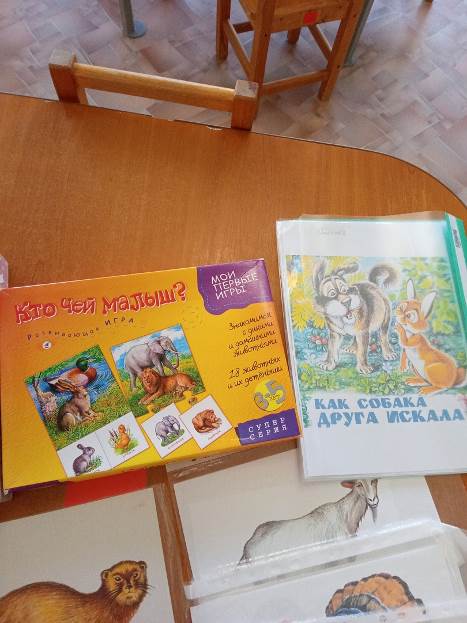 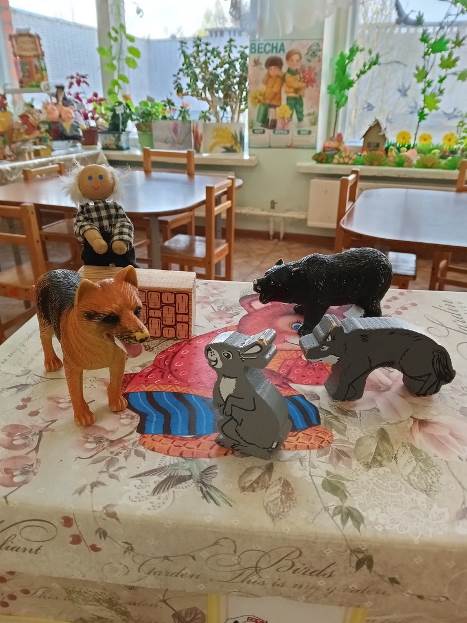 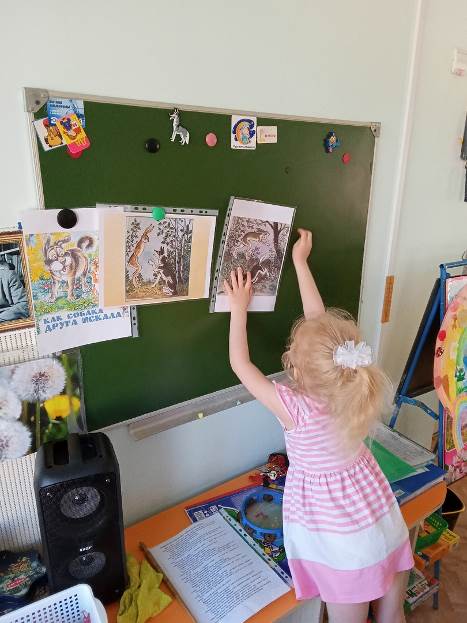 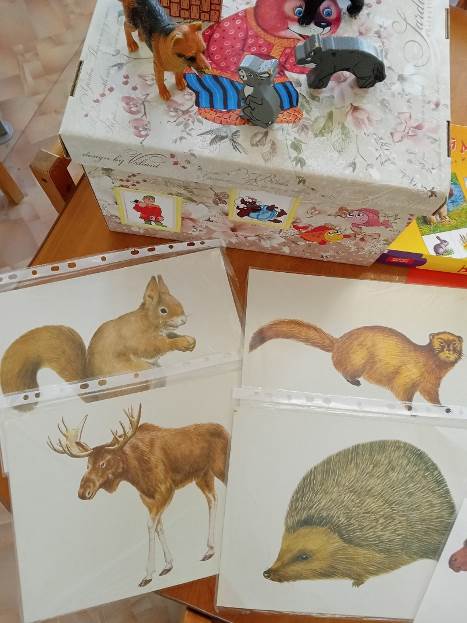 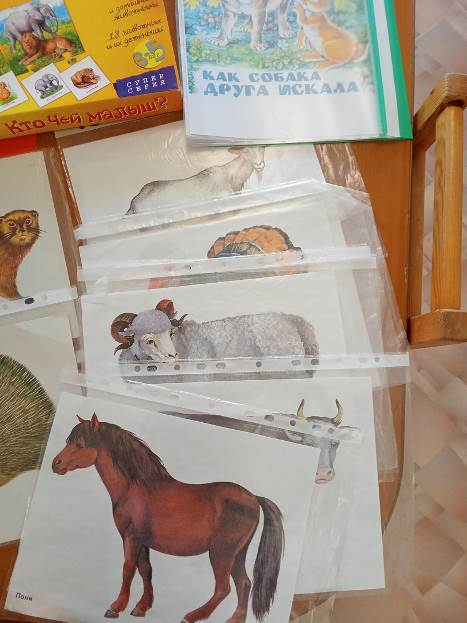 